                               KARTHIK  E-mail: karthik.376204@2freemail.com Phone: Whatsapp +971504753686 / +919979971283 Notice :1Month                                  SUMMERYLeadership / Managerial skill. A good team player, willing to have a position in progressive, innovative , growth oriented  organization  where I can utilize my skills, knowledge, and experiences and contribute towards the organization’s growth.EXPERIENCEHILTON JUMEIRAH RESORTCDP & DCDP -PASTRY - DUBAI                                                           Jan 2015-PresentResponsible for All day dinning buffetFollowing HACCAP and implemented high standards in the Kitchen                                                         Pre plating desserts everyday in briefing with new ideas and conceptsMaintaining food log hygiene quality and consistency as per uae                  public health lawHelping sous chef in developing the menu,food festivels and theme nightsPACHANGA-DUBAI COMMI-1-PASTRY	                                                        Oct 2013-Nov 2014Reporting to PASTRY CHEFWorked as a commi 1 pastry in a One of the best restuarent in dubaiFollowing HACCAP and implemented high standards in the Kitchen                                                           Working very closely with the pastry chef in implementing new standards for                The special dessertsBICE RESTORANTE-DUBAICOMMI-2-PASTRY				                     June-2012-Sep-2013Reporting to Chef de cuisineWorked as a commi 2 in a italian fine dining restaurantWorked under the mechaline star chef in two weeksFollowing hygine standardPreparing mis en place foe the daily operatin listMaintaing the bice standardBICE RESTORANTE-DUBAICOMMI-3 PASTRY				Dec-2010-May-2012Reporting to Chef de cuisineWorked in italian fine dining restaurantBice Restorante wells known award winning Best Mediterranean  restaurant 2011 by BBC Good food awards,Best Italian restaurant 2011 by what’s on awards,Best Italian restaurant 2008 by Time out Italian fine dine restaurant in Dubai.                            HOTEL IVY –BANGALORE-INDIAJOB TRAINEE-PASTRY				June-2010-Nov-2010			Reporting to Executive Sous Chef PastryWorked as a job traineeDaily preparation of mise-en-place. Maintaining  standardHOTEL SAROVAR PARK-HYDERABAD-INDIATRAINEE-PASTRY					Nov-2008-Mar-2009	Reporting to Sous chef  pastryWorked as TraineeRoom service mise preparations.Trained by other colleaguesTECHNICAL SKILLS Documentation using MS Word, Excel and PowerPoint etc.DECLARATION:I hereby declare that the above mentioned information is correct to best of my knowledge and I bear the responsibility of correctness of the above mentioned particulars.                                                                                                                                                                                                                       Yours faithfully                                                                                                                                  Karthik Place  :  DubaiDate   :   06/01/2017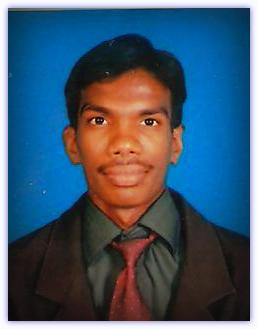 PERMANENT ADDRESSPERSONAL DETAILSNationality      :  IndianDate of Birth   :  26-04-1990Gender             :  MaleMarital Status  :  SinglePASSPORT DETAILSPlace of Issue   : Trichy                                                                                                                                                                                                                                           Date of Issue    : 15-12-2009Date of Expire  : 14-12-2019VISA STATUSVisit Status :  residenceValid Till    :  01/09/2017LANGUAGE KNOWN   HOBBIESReading different pastry books, big follower of chef Antonio bachour,     AVAILABILITY            •    Phone: Any Time            •   Email: Any TimeACHIEVEMENT•   Technical achievement/          knowledge, skills•   Following and enforce safety     Procedures.•   Excellent organizing and     Coordinating skills.•   Strong knowledge and     experience of planning and     Scheduling techniques.•   Open to new ideas all the time.     Always experimenting with    new food items.•   Techniques in creating food      Preparation and presentation.CERTIFICATION& AWARDS•   Diploma in Hotel Management from      vjp college of hotel management -India2007-2010•   B.sc Hospitality Management from Tamilnadu open university 2007-2010(post graduate)•  Silver medal for live cake competition in saloon culinary dubai 2013•  Best Employee of the month Dec 2015& Jan2016 in hilton dubai jumeirahSTRENGTHS•   Willing to take challenges•   Work in pressure•   Multi-tasking ability•   Decision-making and Initiative•   Learn new things quickly•   Generating Solutions•   Comfortable working with all      personalities